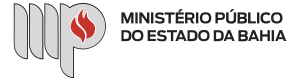 EDITAL Nº 3201, DE 27 DE OUTUBRO DE 2023A PROCURADORA-GERAL DE JUSTIÇA DO ESTADO DA BAHIA, no uso de suas atribuições e com base no disposto nos artigos 60, 61 e 62 da Lei Complementar Estadual nº 11, de 18 de janeiro de 1996, Lei nº 11.788, de 25 de setembro de 2008, Resolução CNMP nº 42, de 16 de junho de 2009 e na Resolução Nº 31, de 07 de dezembro de 2022, do Conselho Superior do Ministério Público do Estado da Bahia, RESOLVE: I – Retificar o subitem 4.3 do Edital 2618/2023, publicado no DJe de 15 de setembro de 2023, referente ao Processo Seletivo destinado a  estudantes de Ensino Superior, para a capital e interior do Estado da Bahia para atuação no Programa de Estágio do Ministério Público do Estado da Bahia da forma como segue: 4.3.  A prova objetiva online será aplicada a todos os inscritos, conforme o número de  questões definidas nas Tabelas a seguir e de acordo com os conteúdos programáticos  dispostos nos Anexo I  deste Edital: Ficam mantidas as demais disposições contidas no Edital 2618/2023. Salvador, 27 de outubro de 2023 NORMA ANGÉLICA REIS CARDOSO CAVALCANTI Procuradora-Geral de Justiça ESTUDANTES DE ENSINO SUPERIOR DE GRADUAÇÃO (Exceto: Geografia, Urbanismo, Ciências Sociais,Gênero e Diversidade, Biologia e Tecnologia da Informação)ESTUDANTES DE ENSINO SUPERIOR DE GRADUAÇÃO (Exceto: Geografia, Urbanismo, Ciências Sociais,Gênero e Diversidade, Biologia e Tecnologia da Informação)ESTUDANTES DE ENSINO SUPERIOR DE GRADUAÇÃO (Exceto: Geografia, Urbanismo, Ciências Sociais,Gênero e Diversidade, Biologia e Tecnologia da Informação)TIPO DE  PROVA ÁREA DE CONHECIMENTO Nº DE QUESTÕESObjetiva onlineLíngua Portuguesa10Objetiva onlineNoções de Informática10Objetiva onlineConhecimentos Gerais15Objetiva onlineConhecimentos Específicos05TOTAL DE QUESTÕESTOTAL DE QUESTÕES40ESTUDANTES DE ENSINO SUPERIOR DE GRADUAÇÃO (Cursos: Geografia, Urbanismo, Ciências Sociais e Gênero e Diversidade)ESTUDANTES DE ENSINO SUPERIOR DE GRADUAÇÃO (Cursos: Geografia, Urbanismo, Ciências Sociais e Gênero e Diversidade)ESTUDANTES DE ENSINO SUPERIOR DE GRADUAÇÃO (Cursos: Geografia, Urbanismo, Ciências Sociais e Gênero e Diversidade)TIPO DE  PROVA ÁREA DE CONHECIMENTO Nº DE QUESTÕESObjetiva onlineLíngua Portuguesa10Objetiva onlineNoções de Informática05Objetiva onlineConhecimentos Gerais15TOTAL DE QUESTÕESTOTAL DE QUESTÕES30ESTUDANTES DE ENSINO SUPERIOR DE GRADUAÇÃO (Cursos: Biologia e Tecnologia da Informação)ESTUDANTES DE ENSINO SUPERIOR DE GRADUAÇÃO (Cursos: Biologia e Tecnologia da Informação)ESTUDANTES DE ENSINO SUPERIOR DE GRADUAÇÃO (Cursos: Biologia e Tecnologia da Informação)TIPO DE  PROVA ÁREA DE CONHECIMENTO Nº DE QUESTÕESObjetiva onlineLíngua Portuguesa10Objetiva onlineNoções de Informática10Objetiva onlineConhecimentos Gerais10Objetiva onlineConhecimentos Específicos10TOTAL DE QUESTÕESTOTAL DE QUESTÕES40